Thoughts and lessons about Alzheimer's disease in general and from an old age perspective: A conference designed for researchers in the fields of aging and old age This event took place on 7 June, 2016, at Tel Aviv University. The conference was organized by the Herczeg Institute, and was attended by researchers from diverse areas of aging and old age with the purpose of creating a unified and connected professional community. The participants consisted of researchers from Tel Aviv University and other academic institutes in Israel, as well as professionals who interact with the aging population. The first part of the conference included 3 lectures and a welcome speech by Professor Yaron Oz, Rector of Tel Aviv University. First was Professor Emeritus Amos Korczyn, from the Department of Neurology at Tel-Aviv University Sackler School of Medicine, who gave the keynote speech entitled: Why have we failed to cure Alzheimer's disease? Next, Professor Daphna Hacker from Tel Aviv University's Law Faculty and Women and Gender Studies Program, gave her lecture entitled: What are the children's obligations toward their aging parents? A comparative legal view. Third was Professor Daniel Michaelson, from the Department of Neurology at Tel Aviv University Faculty of Neurobiochemistry. His lecture was entitled: Genetic risk factors of Alzheimer's disease and possible treatments. Next was the Herczeg Institute's scholarship award ceremony. One scholarship was awarded by Prof. Dov Shmotkin, Head of Herczeg Institute, to a doctoral student at Tel Aviv University that conducted research on aging-related topics. The awardee, Shira Simonovitch from the Department of Neurobiology at the Faculty of Life Science, gave short presentation about her studies, entitled: The role of autophagy in mediating the pathological effects of ApoE4. The scholarship was awarded in commemoration of the late Prof. Shimon Bergman and the late Shmuel Friedberg. The concluding part of the conference was a live music concert given by the veteran Israeli composer and performer Shem-Tov Levy, who devoted his concert to the topics of maturity and old age.כנס חוקרי הזדקנות  וזיקנה באוניברסיטת תל-אביב:  אלצהיימר בפרט, וזיקנה בכלל – לקחים ומחשבותהכנס נערך ע"י מכון הרצג והתקיים ב-7 ביוני 2016 באוניברסיטת תל-אביב. השתתפו בכנס חוקרים מתחומים מגוונים של הזדקנות וזיקנה מאוניברסיטת תל-אביב וממוסדות אקדמיים נוספים בישראל. כן השתתפו מתעניינים בנושא ועובדים מקצועיים בתחום הזיקנה. מטרת הכנס הייתה לאחד את קהילת חוקרי ההזדקנות והזיקנה ולעודד את פעילותם המחקרית. הכנס נפתח בדברי פתיחה וברכה של רקטור אוניברסיטת תל-אביב, פרופ' ירון עוז. אחריו העביר את הרצאת המפתח בכנס פרופ' עמוס קורצ'ין (הפקולטה לרפואה), בנושא: "מדוע נכשלנו בפתרון מחלת אלצהיימר"? ההרצאה השנייה הייתה מאת פרופ' דפנה הקר (הפקולטה למשפטים והפקולטה למדעי הרוח), בנושא: "מהי חובת הילדים כלפיי הוריהם המזדקנים: מבט משפטי משווה"? שלישי היה פרופ' דני מיכאלסון (הפקולטה למדעי החיים), שהרצה בנושא: "גורמי סיכון גנטיים למחלת אלצהיימר ופיתוח טיפול במחלה". לאחר מכן נערך טקס חלוקת מלגת הדוקטורט של מכון הרצג, המיועדת לדוקטורנטים/יות בתחומי הזדקנות וזיקנה מאוניברסיטת ת"א. פרופ' דב שמוטקין, ראש מכון הרצג, העניק את המלגה לדוקטורנטית הזוכה, גב' שירה סימונוביץ' (הפקולטה למדעי החיים), שהעבירה לאחר מכן הרצאה קצרה בנושא מחקרה: "השפעת הגן apoE4 על תהליך האוטופאגיה במחלת אלצהיימר". מלגת מכון הרצג הוענקה על שמם ולזכרם של פרופ' שמעון ברגמן ז"ל ומר שמואל פרידברג ז"ל.הכנס נחתם במופע מוסיקלי מיוחד של המוסיקאי הוותיק והמוערך שם-טוב לוי, שהוקדש לשירים בנושא התבגרות וזיקנה.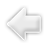 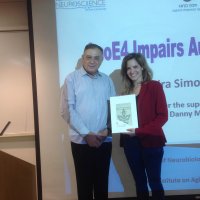 Prof. Dov Shmotkin awarding a doctoral s...